ЗАТВЕРДЖЕНОРозпорядження головидержавної адміністрації _24.06.2021   № __180___ПЛАНроботи районної державної адміністрації на ІІІ квартал 2021 рокуПИТАННЯ ДЛЯ РОЗГЛЯДУ НА НАРАДАХ ПРИ ЗАСТУПНИКУ ГОЛОВИ РАЙДЕРЖАДМІНІСТРАЦІЇ  (соціальний захист, служба у справах дітей, охорона здоров’я, розвиток культури, молоді та спорту, взаємодія з органами місцевого самоврядування, агропромисловий розвиток)ПИТАННЯ ДЛЯ РОЗГЛЯДУ НА НАРАДАХ ПРИ ЗАСТУПНИКУ ГОЛОВИ РАЙДЕРЖАДМІНІСТРАЦІЇ (розвиток освіти, внутрішній аудит, оборонна робота та цивільний захист, архівна діяльність) Питання для розгляду на нарадах при керівнику апарату райдержадміністраціїІV. Перелік додаткових питань, які вивчатимуться і при необхідності вноситимуться на розгляд керівництва райдержадміністраціїV. Перелік нормативно - правових актів, хід реалізації яких оперативно розглядатиметьсяу порядку перевірки їх виконання Закони УкраїниVI. Перелік основних організаційно – масових, ювілейних заходів, проведення яких здійснюється райдержадміністрацією або за її участі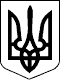 БЕРЕГІВСЬКА РАЙОННА ДЕРЖАВНА АДМІНІСТРАЦІЯЗАКАРПАТСЬКОЇ ОБЛАСТІР О З П О Р Я Д Ж Е Н Н Я__24.06.2021    __                              Берегове                             №_____180_____Про план роботи районної державної адміністраціїна ІІІ квартал 2021 рокуВідповідно до статей 6 і 39 Закону України „Про місцеві державні адміністрації”, з метою реалізації визначених цим Законом та делегованих районною радою повноважень, забезпечення неухильного виконання Конституції України, законів України, актів Президента України, Кабінету Міністрів України, інших органів виконавчої влади вищого рівня:1. Затвердити план роботи районної державної адміністрації на ІІІ квартал 2021 року (додається).2. Відділам, управлінням, іншим структурним підрозділам державної адміністрації забезпечити безумовне та своєчасне виконання заходів, передбачених планом.3. Контроль за виконанням цього розпорядження покласти на першого заступника, заступника голови та керівника апарату державної адміністрації відповідно до розподілу повноважень.Голова державної адміністрації	                                                 Ігор ВАНТЮХ			     І. Питання для розгляду на засіданнях колегії райдержадміністраціїІ. Питання для розгляду на засіданнях колегії райдержадміністраціїІ. Питання для розгляду на засіданнях колегії райдержадміністраціїІ. Питання для розгляду на засіданнях колегії райдержадміністраціїІ. Питання для розгляду на засіданнях колегії райдержадміністраціїІ. Питання для розгляду на засіданнях колегії райдержадміністрації№п/пПитання, що пропонуються розглянутиОбґрунтування необхідності розгляду питанняОбґрунтування необхідності розгляду питанняТермінвиконанняВідповідальні виконавці 1Про підсумки роботи із зверненнями громадян, що надійшли до райдержадміністрації протягом першого півріччя 2021 рокуЗ метою інформуванняЗ метою інформуванняЛипеньЗагальний відділ апарату райдерж-адміністрації2Про стан виконавської дисципліни у структурних підрозділах райдержадміністрації за перше півріччя 2021 року Для з’ясування реального стану справ і вжиття заходівДля з’ясування реального стану справ і вжиття заходівЛипеньЗагальний відділ апарату райдерж-адміністрації3Про роботу відділу з питань освіти райдержадміністрації в межах компетенції та наданих повноваженьЗ метою аналізуЗ метою аналізуСерпеньВідділ з питань освіти райдерж-адміністрації4Про підсумки виконання місцевих бюджетів району за перше півріччя 2021 рокуВимоги Бюджетного Кодексу УкраїниВимоги Бюджетного Кодексу УкраїниСерпеньФінансове управління райдерж-адміністрації5Про організацію соціального захисту пільгових категорій населення районуЗ метою інформуванняЗ метою інформуванняВересеньУправління соціального захисту населення райдержадміністраціїІІ. Питання для розгляду на нарадах при голові райдержадміністраціїІІ. Питання для розгляду на нарадах при голові райдержадміністраціїІІ. Питання для розгляду на нарадах при голові райдержадміністраціїІІ. Питання для розгляду на нарадах при голові райдержадміністраціїІІ. Питання для розгляду на нарадах при голові райдержадміністраціїІІ. Питання для розгляду на нарадах при голові райдержадміністрації№п/пПитання, що пропонуються розглянутиОбґрунтування необхідності розгляду питанняОбґрунтування необхідності розгляду питанняТермінВиконанняВідповідальні виконавці 1Проведення засідання Комісії з питань захисту прав дитиниВідповідно до законодавстваВідповідно до законодавстваЩомісяцяСлужба  у справах дітей райдерж-адміністрації2Про стан нарахування, фінансування та виплати державних соціальних допомогЗ метою аналізуЗ метою аналізуЛипеньУправління  соціального захисту населення райдержадміністрації3Про виконання планових обсягів надходжень податків, зборів (обов`язкових платежів) до районного бюджету Вимоги  Бюджетного кодексу УкраїниВимоги  Бюджетного кодексу України        ЛипеньФінансове управління райдерж-адміністрації4Про розгляд змін до бюджету району на 2021  рікВимоги Бюджетного Кодексу України Вимоги Бюджетного Кодексу України ЛипеньФінансове управління райдерж-адміністрації5Про сприяння активізації залучення інвестицій у територіальні громадиЗ метою аналізу та вжиття заходівЗ метою аналізу та вжиття заходівСерпеньВідділ забезпечення взаємодії з органами місцевого само вряд-ування райдержадміністрації6Про формування прогнозних показників районного бюджету на 2022 - 2024 рокиВимоги Бюджетного Кодексу УкраїниВимоги Бюджетного Кодексу УкраїниСерпеньФінансове управління райдерж-адміністрації7Про підготовку та відзначення в районі 30-ї річниці Незалежності та Дня Державного Прапору УкраїниЗ метою проведенняЗ метою проведенняСерпеньВідділ культури, молоді та спорту райдержадміністрації8Про підготовку та відзначення Дня партизанської слави  та Міжнародного дня МируЗ метою проведенняЗ метою проведенняВересеньВідділ культури, молоді та спорту райдержадміністрації9Про підготовку та відзначення в районі Всеукраїнського Дня бібліотекЗ метою проведенняЗ метою проведенняВересеньВідділ культури, молоді та спорту райдержадміністраціїІІІ. Питання для розгляду на нарадах при першому заступнику, заступниках голови та керівнику апарату райдержадміністраціїПИТАННЯ ДЛЯ РОЗГЛЯДУ НА НАРАДАХ ПРИ ПЕРШОМУ ЗАСТУПНИКУ ГОЛОВИ РАЙДЕРЖАДМІНІСТРАЦІЇІІІ. Питання для розгляду на нарадах при першому заступнику, заступниках голови та керівнику апарату райдержадміністраціїПИТАННЯ ДЛЯ РОЗГЛЯДУ НА НАРАДАХ ПРИ ПЕРШОМУ ЗАСТУПНИКУ ГОЛОВИ РАЙДЕРЖАДМІНІСТРАЦІЇІІІ. Питання для розгляду на нарадах при першому заступнику, заступниках голови та керівнику апарату райдержадміністраціїПИТАННЯ ДЛЯ РОЗГЛЯДУ НА НАРАДАХ ПРИ ПЕРШОМУ ЗАСТУПНИКУ ГОЛОВИ РАЙДЕРЖАДМІНІСТРАЦІЇІІІ. Питання для розгляду на нарадах при першому заступнику, заступниках голови та керівнику апарату райдержадміністраціїПИТАННЯ ДЛЯ РОЗГЛЯДУ НА НАРАДАХ ПРИ ПЕРШОМУ ЗАСТУПНИКУ ГОЛОВИ РАЙДЕРЖАДМІНІСТРАЦІЇІІІ. Питання для розгляду на нарадах при першому заступнику, заступниках голови та керівнику апарату райдержадміністраціїПИТАННЯ ДЛЯ РОЗГЛЯДУ НА НАРАДАХ ПРИ ПЕРШОМУ ЗАСТУПНИКУ ГОЛОВИ РАЙДЕРЖАДМІНІСТРАЦІЇІІІ. Питання для розгляду на нарадах при першому заступнику, заступниках голови та керівнику апарату райдержадміністраціїПИТАННЯ ДЛЯ РОЗГЛЯДУ НА НАРАДАХ ПРИ ПЕРШОМУ ЗАСТУПНИКУ ГОЛОВИ РАЙДЕРЖАДМІНІСТРАЦІЇ№п/пПитання, що пропонуються розглянутиОбґрунтування необхідності розгляду питанняТермінвиконанняТермінвиконанняВідповідальні за підготовку питання1Про стан перевезень на приміських автобусних маршрутах загального користування в Берегівському районіДля з’ясування  реального стану справ і вжиття заходівЛипеньЛипеньВідділ містобудування,  архітек-тури та інфраструктури райдерж-адміністрації2Нарада міжвідомчої регіональної робочої групи по боротьбі з нелегальним обігом і роздрібною торгівлею пальнимЗ метою  аналізуЛипень, Серпень, ВересеньЛипень, Серпень, ВересеньВідділ економіки та агропро-мислового розвитку райдерж-адміністрації3Про проведення повідомної реєстрації колективних договорівЗ метою інформуванняЛипень, Серпень, ВересеньЛипень, Серпень, ВересеньВідділ економіки та агропро-мислового розвитку райдерж-адміністрації4Про стан та перспективи  роботи відділу цифрового розвитку, цифрових трансформацій і цифровізації та організації діяльності центрів надання адміністративних послугЗ метою аналізу та вжиття заходівЛипеньЛипеньВідділ  цифрового розвитку, цифрових трансформацій і цифровізації та організації діяльності центрів надання адміністративних послуг5Про інформаційну безпеку вебсторінкиЗ метою аналізуСерпеньСерпеньВідділ інформаційної діяльності та комунікацій з громадськістю райдержадміністрації 6Про стан роботи автоматизованого робочого місця уповноваженого органу містобудування та архітектури (УОМА) в Єдиній державній електронній системі у сфері будівництва (ЄДЕССБ)З метою  аналізуСерпеньСерпеньВідділ містобудування,  архітек-тури та інфраструктури райдерж-адміністрації7Про підсумки економічного і соціального розвитку району за перше півріччя 2021 рокуЗ метою здійснення аналізу стану соціально-економічного розвитку районуСерпеньСерпеньВідділ економіки та агропро-мислового розвитку райдерж-адміністрації8Про підготовку бюджетних установ до роботи в осінньо-зимовий період 2021 - 2022 ррДля з’ясування реального стану справ і вжиття заходівВересеньВересеньВідділ містобудування,  архітек-тури та інфраструктури райдерж-адміністрації9Про особливості державної реєстрації юридичних осіб, фізичних осіб – підприємців та громадських формувань, а також державної реєстрації речових прав на нерухоме майно та їх обтяжень З метою вивчення реального стану справ та вжиття заходівВересеньВересеньВідділ  цифрового розвитку, цифрових трансформацій і цифровізації та організації діяльності центрів надання адміністративних послуг10Про стан розроблення (оновлення ) містобудівної документації на місцевому рівніДля з’ясування реального стану справ і вжиття заходівВересеньВересеньВідділ містобудування,  архітек-тури та інфраструктури райдерж-адміністрації№п/пПитання, що пропонуються розглянутиОбґрунтування необхідності розгляду питанняТермінвиконанняВідповідальні за підготовку питання1Засідання районної комісії з питань призначення житлових субсидій та надання пільг окремим категоріям громадянЗ метою проведенняЩомісячноУправління  соціального захисту населення райдержадміністрації2Засідання комісії з надання пільг на житлово- комунальні послуги, тверде паливо окремим категоріям громадян районуЗ метою проведенняЩомісячноУправління  соціального захисту населення райдержадміністрації3Про заходи з транскордонного співробітництваДля вжиття відповідних заходівЛипеньВідділ забезпечення взаємодії з органами місцевого самоврядну-вання райдержадміністрації4Про підготовку та відзначення в районі Всеукраїнського Дня бухгалтераЗ метою проведенняЛипеньВідділ культури, молоді та спорту райдержадміністрації5Про роботу районної комісії з питань погашення заборгованості із заробітної плати, пенсій, стипендій, інших соціальних виплат та податкового боргуЗ метою аналізу Липень, Серпень, ВересеньВідділ економіки та агропро-мислового розвитку райдерж-адміністрації6Про роботу комісії з координації виконання заходів щодо боротьби з карантинним бур’яном – амброзією полинолистою та багаторічною рослиною – борщовиком СосновськогоЗ метою з’ясування реального стану справ та вжиття заходівЛипень, Серпень, ВересеньВідділ економіки та агропро-мислового розвитку райдерж-адміністрації7Засідання координаційної ради з питань сім’ї, гендерної рівності, демографічного розвитку, запобігання насильству в сім’ї та протидії торгівлі людьми З метою інформуванняЛипеньУправління  соціального захисту населення райдержадміністрації8Про роботу Державної надзвичайної протиепізоотичної комісії при державній адміністраціїЗ метою забезпечення своєчасного реагування на надзвичайні ситуаціїЛипеньВідділ економіки та агропро-мислового розвитку райдерж-адміністрації9Про роботу робочої групи з питань легалізації виплати заробітної плати та зайнятості населення, забезпечення реалізації рішень, спрямованих на підвищення рівня оплати праці та дотримання норм законодавства в частині мінімальної заробітної платиЗ метою аналізу та вжиття заходівСерпеньВідділ економіки та агропро-мислового розвитку райдерж-адміністрації10Про стан виховної роботи з дітьми у навчальних закладах районуЗ метою аналізуСерпеньСлужба у справах дітей райдержадміністрації11Про заходи з відзначення Дня фізичної культури і спортуЗ метою проведенняВересеньВідділ культури, молоді та спорту райдержадміністрації12Про стан агропромислового розвитку районуЗ метою інформуванняВересеньВідділ економіки та агропро-мислового розвитку райдерж-адміністрації13Засідання постійно діючої комісії з питань координації зусиль та обміну інформацією щодо запобігання торгівлі людьмиЗ метою проведенняЗа потребоюУправління  соціального захисту населення райдержадміністрації14Засідання районної комісії з питань забезпечення житлом дітей – сиріт, дітей, позбавлених батьківського піклування, осіб з їх числа, за рахунок надання субвенції з державного бюджетуЗ метою аналізуЗа потребоюУправління  соціального захисту населення райдержадміністрації№п/пПитання, що пропонується розглянутиОбґрунтування необхідності розгляду питанняТермінвиконанняВідповідальні за підготовку питання1Про стан справ щодо попередження загибелі людей на водних об’єктахЗ метою попередження загибелі людей на водних об’єктах районуЛипеньВідділ оборонної роботи та цивільного захисту райдерж-адміністрації2Про стан підготовки закладів освіти району до навчального року та роботи в осінньо-зимовий період в умовах адаптивного карантинуз метою з’ясування реального стану справ і вжиття заходівСерпеньВідділ з питань освіти райдерж-адміністрації3Про хід підготовки підприємств, установ та організацій, об’єктів життєзабезпечення, спеціалізованих аварійно-рятувальних служб, об’єктів житлово-комунального господарства району до роботи в осінньо-зимовому періоді 2021 - 2022 роківЗ метою реагування та координації дій державних органів влади щодо роботи в осіньо-зимовий період 2021-2022 роківСерпеньВідділ оборонної роботи та цивільного захисту райдерж-адміністрації4Про стан дотримання органами місцевого самоврядування законодавства щодо забезпечення належних умов функціонування закладів освіти на території районуз метою з’ясування реального стану справ і вжиття заходівВересеньВідділ з питань освіти райдерж-адміністрації5Про стан та перспективи роботи відділу внутрішнього аудитуЗ метою інформування та вжиття заходівВересеньВідділ внутрішнього аудиту райдержадміністрації№п/пПитання, що пропонуються розглянутиОбґрунтування необхідності розгляду питанняТермінвиконанняВідповідальні за підготовку питання1Про підсумки роботи із зверненнями громадян, що надійшли до райдержадміністрації протягом першого півріччя 2021 рокуЗ метою  здійснення аналізу стануЛипеньЗагальний  відділ апарату райдерж-адміністрації2Про  стан виконання директивних та розпорядчих документів у структурних підрозділах райдержадміністрації за перше півріччя 2021 рокуДля з’ясування реального стану справ і вжиття  заходівЛипень Загальний  відділ апарату райдерж-адміністрації3Про підсумки роботи колегії райдержадміністрації за перше півріччя 2021 року Для з’ясування реального стану справ і вжиття  заходівСерпеньВідділ управління персоналом та організаційної роботи апарату райдержадміністрації4Про підсумки організаційно-масової  роботи Для з’ясування реального стану справ і вжиття  заходів ВересеньВідділ управління персоналом та організаційної роботи апарату райдержадміністрації№п/пПитання, що пропонуються розглянутиОбґрунтування необхідності розгляду питанняТермінвиконанняВідповідальні за підготовку питання1Про хід виконання робіт та освоєння коштів на будівництві об’єктів соціальної сфери та об’єктів комунального призначення Для з’ясування реального стану справщомісяцяВідділ містобудування,  архітек-тури та інфраструктури райдерж-адміністрації№п/п№п/пПитання, що пропонуються розглянутиТермінвиконанняВідповідальні за підготовку питання11Бюджетний кодекс УкраїниЩокварталуФінансове управління райдержадміністрації22Сімейний кодекс УкраїниЩокварталуСлужба у справах дітей райдержадміністрації33„Про дошкільну освіту”ЩокварталуВідділ з питань освіти  райдержадміністрації44„Про місцеве самоврядування в Україні”Протягом кварталуВідділ забезпечення взаємодії з органами місцевого самоврядування райдержадміністрації55„Про надання адміністративних послуг”ПостійноСектор надання адміністративних послуг райдержадміністрації66„Про державну службу”ПостійноВідділ управління персоналом та організаційної роботи апарату райдержадміністрації77„Про охорону дитинства”Протягом рокуСлужба у справах дітей райдержадміністрації88Цивільний кодекс УкраїниПротягом рокуСлужба у справах дітей райдержадміністрації99„Про забезпечення організаційно-правових увов соціального захисту дітей-сиріт та дітей, позбавлених батьківського піклування”Протягом рокуСлужба у справах дітей райдержадміністрації1010„Про органи і служби у справах дітей та спеціальні установи для дітей”Протягом рокуСлужба у справах дітей райдержадміністрації1111„Про основи соціального захисту бездомних громадян і безпритульних дітей”Протягом рокуСлужба у справах дітей райдержадміністраціїПостанови Кабінету Міністрів УкраїниПостанови Кабінету Міністрів УкраїниПостанови Кабінету Міністрів УкраїниПостанови Кабінету Міністрів УкраїниПостанови Кабінету Міністрів України11Від 28.02.2002 № 228 „Про затвердження Порядку складання, розгляду, затвердження та основних вимог до виконання кошторисів бюджетних установ”Протягом кварталу Фінансове управління райдержадміністрації22Від 24.09.2008 № 866 „Питання діяльності органів опіки та піклування, пов’язаної із захистом прав дитини”Протягом рокуСлужба у справах дітей райдержадміністрації33Від 08.10.2008 № 905 „Про затвердження порядку провадження діяльності з усиновлення та здійснення нагляду за дотримання прав усиновлення дітейПротягом рокуСлужба у справах дітей райдержадміністраціїУкази Президента УкраїниУкази Президента УкраїниУкази Президента УкраїниУкази Президента УкраїниУкази Президента України11Від 24 вересня 2014 року № 744/2014 „Про рішення Ради національної безпеки і оборони України від 28 серпня 2014 року „ Про невідкладні заходи щодо захисту України та зміцнення її обороноздатності”щокварталуУправління  соціального захисту населення райдерж-адміністраціїРозпорядження голови облдержадміністраціїРозпорядження голови облдержадміністраціїРозпорядження голови облдержадміністраціїРозпорядження голови облдержадміністраціїРозпорядження голови облдержадміністрації1107.11.17 № 567 „Про регіональну програму оздоровлення та відпочинку дітей і розвитку мережі дитячих закладів оздоровлення та відпочинку на 2018 - 2021 роки”ЩопіврокуУправління  соціального захисту населення  райдерж-адміністрації2230.03.16 № 138 „Про регіональний план заходів з активізації роботи щодо забезпечення прав людей з інвалідністю”ЩокварталуУправління  соціального захисту населення  райдерж-адміністрації3316.10.2020 № 617 „Про регіональний план заходів спрямованих на розвиток системи фізкультурно-спортивної реабілітації ветеранів війни та членів їх сімей, сімей загиблих (загиблих ветеранів війни) на 2021 - 2025 роки”ЩорічноУправління  соціального захисту населення  райдерж-адміністрації4427.10.2020 № 643 „Про Програму підтримки національних меншин та розвитку міжнаціональних відносин у Закарпатській області”ЩорічноВідділ культури, молоді та спорту райдержадміністрації5510.11.2020 № 665 „Про Програму надання шефської допомоги військової  частини,  що  розташована  на  території  області  на 2021 - 2025 роки”ЩорічноСектор мобілізаційної роботи апарату райдержадміністрації603.12.2020 № 705 „Про Програму транскордонного співробітництва Закарпатської області 2021 - 2027 роки”ЩорічноВідділ економіки та агропромислового розвитку райдерж-адміністрації714.12.2020 № 730 „Про Програму охорони навколишнього природного середовища Закарпатської області на 2021 - 2023 роки”ЩорічноВідділ містобудування, архітектури та інфраструктури райдержадміністраціїДоручення голови облдержадміністраціїДоручення голови облдержадміністраціїДоручення голови облдержадміністраціїДоручення голови облдержадміністрації128.05.10 № 02-5/43, на виконання доручення Президента України від 23.04.10 № 1-1/749, з метою активізації роботи із забезпечення захисту прав і законних інтересів дітей, насамперед дітей-сиріт та дітей, позбавлених батьківського піклування, реалізації їхніх прав на охорону здоров’я, освіту, соціальний захист та гармонійний розвитоклипеньСлужба у справах дітей райдержадміністраціїРозпорядження голови райдержадміністраціїРозпорядження голови райдержадміністраціїРозпорядження голови райдержадміністраціїРозпорядження голови райдержадміністрації108.01.2019 № 3 „Про районний план заходів з реалізації Стратегії державної політики з питань здорового та активного довголіття населення на період до 2022 року”ЩорічноУправління  соціального захисту населення  райдерж-адміністрації224.01.2017 № 153 „Про план заходів щодо створення безперешкодного середовища для осіб з обмеженими фізичними можливостями на 2017 - 2021 рік”ЩоквартальноВідділ містобудування, архітектури та інфраструктури райдержадміністрації328.04.2016 № 149 „Про районний план заходів з активізації роботи щодо забезпечення прав людей з інвалідністю”ЩоквартальноУправління  соціального захисту населення  райдерж-адміністрації430.01.2018 № 39 „Про районну Програму забезпечення права дитини на виховання у сімейному оточенні на 2018 - 2025 роки”Протягом кварталуСлужба у справах дітей райдержадміністрації528.12.2019 № 461 „Про районний план заходів із реформування системи інституційного догляду та виховання дітей у Берегівському районі на 2019 - 2026 роки”Протягом кварталуСлужба у справах дітей райдержадміністрації№п/пПитання, що пропонуються розглянутиТермінвиконанняВідповідальні за підготовку питання1Урочистості з нагоди Дня бухгалтераЛипеньВідділ культури, молоді та спорту райдержадміністрації2Заходи до Дня Державного Прапора УкраїниСерпеньВідділ культури, молоді та спорту райдержадміністрації3Районне свято до Дня Незалежності УкраїниСерпеньВідділ культури, молоді та спорту райдержадміністрації4Заходи до Дня фізичної культури і спортуВересеньВідділ культури, молоді та спорту райдержадміністрації5Заходи до Дня партизанської слави Міжнародного дня МируВересеньВідділ культури, молоді та спорту райдержадміністрації6Заходи до Всеукраїнського Дня бібліотекВересеньВідділ культури, молоді та спорту райдержадміністрації7Свято Першого дзвоника та відзначення Дня знаньВересеньВідділ з питань освіти  райдержадміністрації8День усиновленняВересеньСлужба у справах дітей райдержадміністрації9Участь в обласних культурно-мистецьких заходахПротягом кварталуВідділ культури, молоді та спорту райдержадміністрації